Актуальная редакция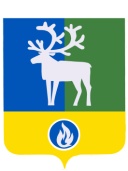 СЕЛЬСКОЕ  ПОСЕЛЕНИЕ  ПОЛНОВАТБЕЛОЯРСКИЙ РАЙОН                                      ХАНТЫ-МАНСИЙСКОГО  АВТОНОМНОГО  ОКРУГА – ЮГРЫАДМИНИСТРАЦИЯ СЕЛЬСКОГО  ПОСЕЛЕНИЯПОСТАНОВЛЕНИЕот    19 июля   2013  года					                                                   №  64       Об  утверждении  состава  комиссии  по  предупреждению  и  ликвидации  чрезвычайных  ситуаций  и  обеспечению  пожарной  безопасности  в  сельском  поселении  Полноват(с изменениями от 29 апреля 2016 года № 70)	В  соответствии  с  постановлением  Правительства Российской Федерации  от  30  декабря  2003  года  № 794  «О  единой  государственной  системе  предупреждения  и  ликвидации  чрезвычайных  ситуаций»,  Положением  о  комиссии по  предупреждению  и  ликвидации чрезвычайных  ситуаций  и  обеспечению  пожарной  безопасности  администрации сельского  поселения  Полноват,  утвержденного  постановлением  главы  администрации  сельского  поселения  Полноват  от  30  января  2007  года  № 5,                 п о с т а н о в л я ю:                            	1.Утвердить состав  комиссии  по предупреждению  и  ликвидации чрезвычайных  ситуаций  и  обеспечению  пожарной  безопасности  в  сельском  поселении  Полноват согласно приложению к настоящему постановлению.                                               	2.Постановление от  24 сентября 2010 года № 62 «Об  утверждении  состава  комиссии  по  предупреждению  и  ликвидации  чрезвычайных  ситуаций  и  обеспечению  пожарной  безопасности  в  сельском  поселении  Полноват» признать  утратившим силу.                                                                                  	3.Контроль за  выполнением  постановления  оставляю  за  собой.Глава  сельского поселения Полноват                                                                     Л.А.Макеева ПРИЛОЖЕНИЕк постановлению администрациисельского поселения Полноватот 19 июля 2013 года № 64Состав комиссиипо предупреждению  и  ликвидации чрезвычайных  ситуаций  и  обеспечению  пожарной  безопасности  в  сельском  поселении  Полноват (КЧС и ОПБ)(в редакции от 29 апреля 2016 года № 70)глава сельского поселения Полноват, председатель комиссии заместитель главы муниципального образования, заведующий сектором муниципального хозяйства администрации сельского поселения Полноват, заместитель председателя комиссииспециалист I категории сектора организационной деятельности   администрации сельского поселения Полноват, секретарь комиссии (по согласованию)Члены комиссии:участковый уполномоченный отдела МВД России по  Белоярскому району                       (по согласованию);начальник  пожарной части  села Полноват  филиала БУ «Центроспас – Югория»                по Белоярскому району Ханты-Мансийского автономного округа – Югры                                (по согласованию); директор муниципального автономного общеобразовательного учреждения Белоярского района  «Средняя общеобразовательная школа им.  И.Ф. Пермяков с. Полноват»                       (корпус 1) (по согласованию);терапевт филиала бюджетного учреждения Ханты-Мансийского автономного округа – Югры «Белоярская районная больница» «Полноватская участковая больница»,                     (по согласованию); начальник Полноватского участка открытого акционерного общества «Югорская  коммунальная эксплуатирующая компания – Белоярский»  (по согласованию); заместитель директора муниципального автономного общеобразовательного учреждения Белоярского района «Средняя общеобразовательная школа им. И.Ф. Пермякова                     с. Полноват» (корпус 2), (по согласованию);староста села Ванзеват;староста села Тугияны;староста деревни Пашторы.________________________